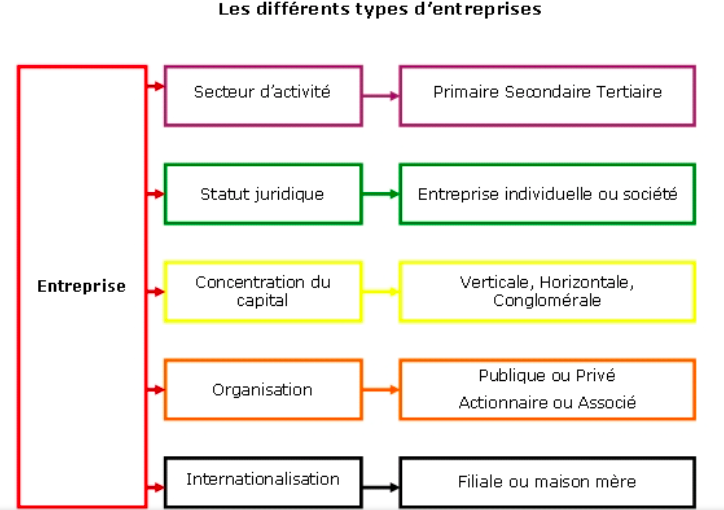 Les 4 secteurs d’activités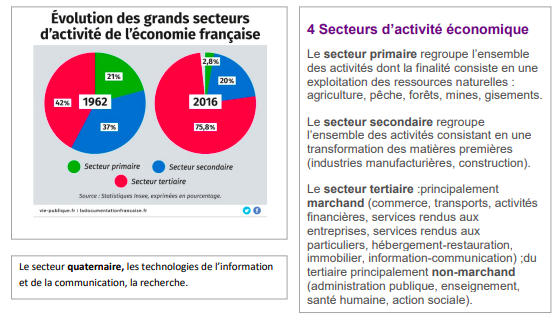 Les différents types de société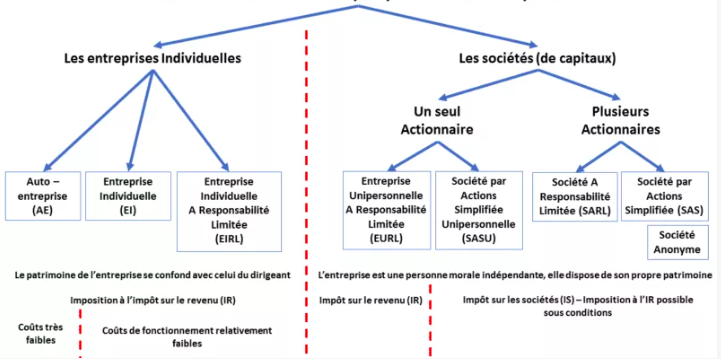 Les 10 plus grandes sociétés françaises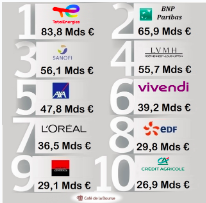 Connaissez-vous le secteur d’activité de ces sociétés ?Choisissez une de ces sociétés et présentez-la rapidement.L’organisation interne d’une société : l’organigramme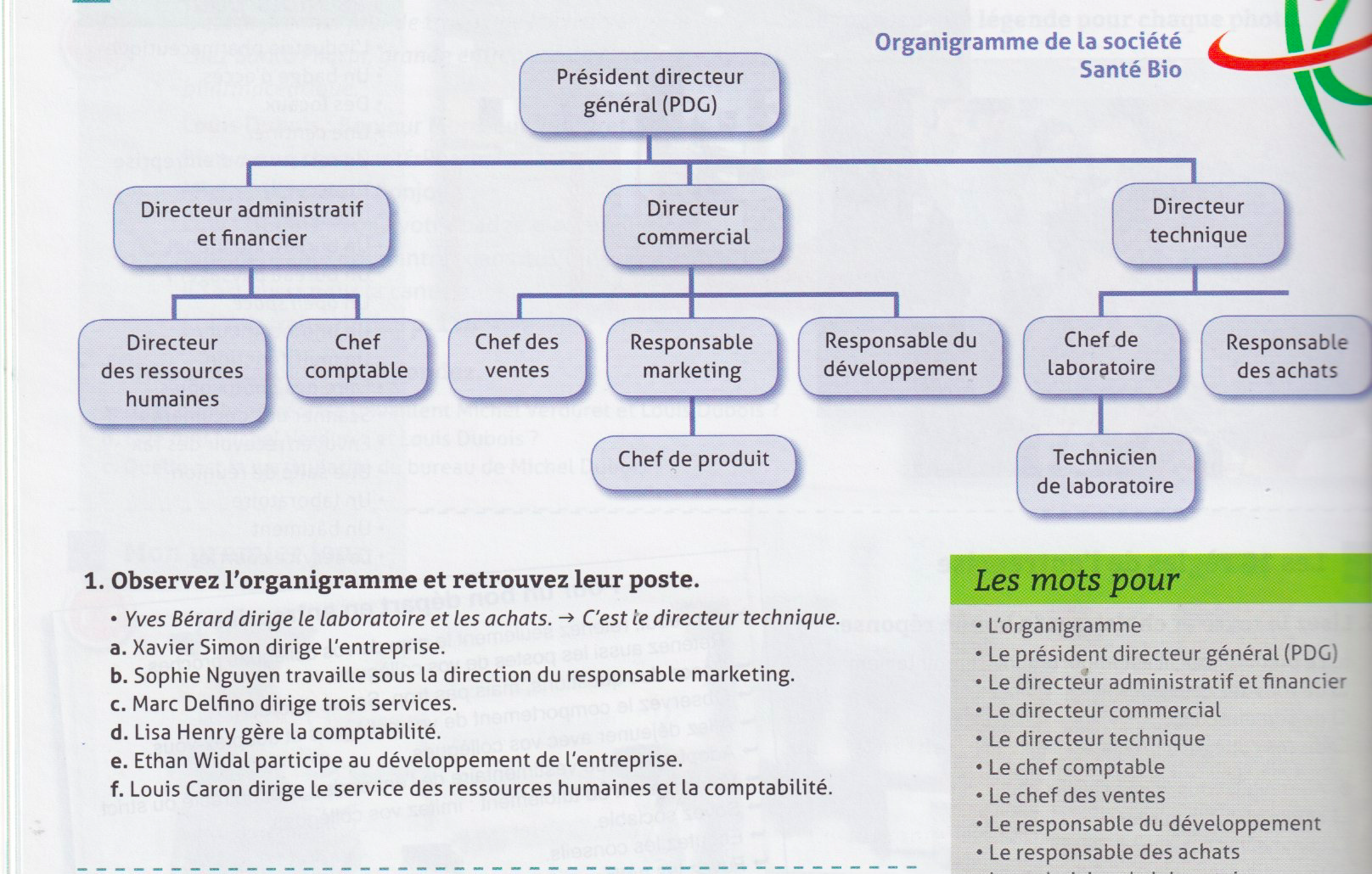 Source livre Quartier d’affairesAutre document important : le règlement intérieur de la société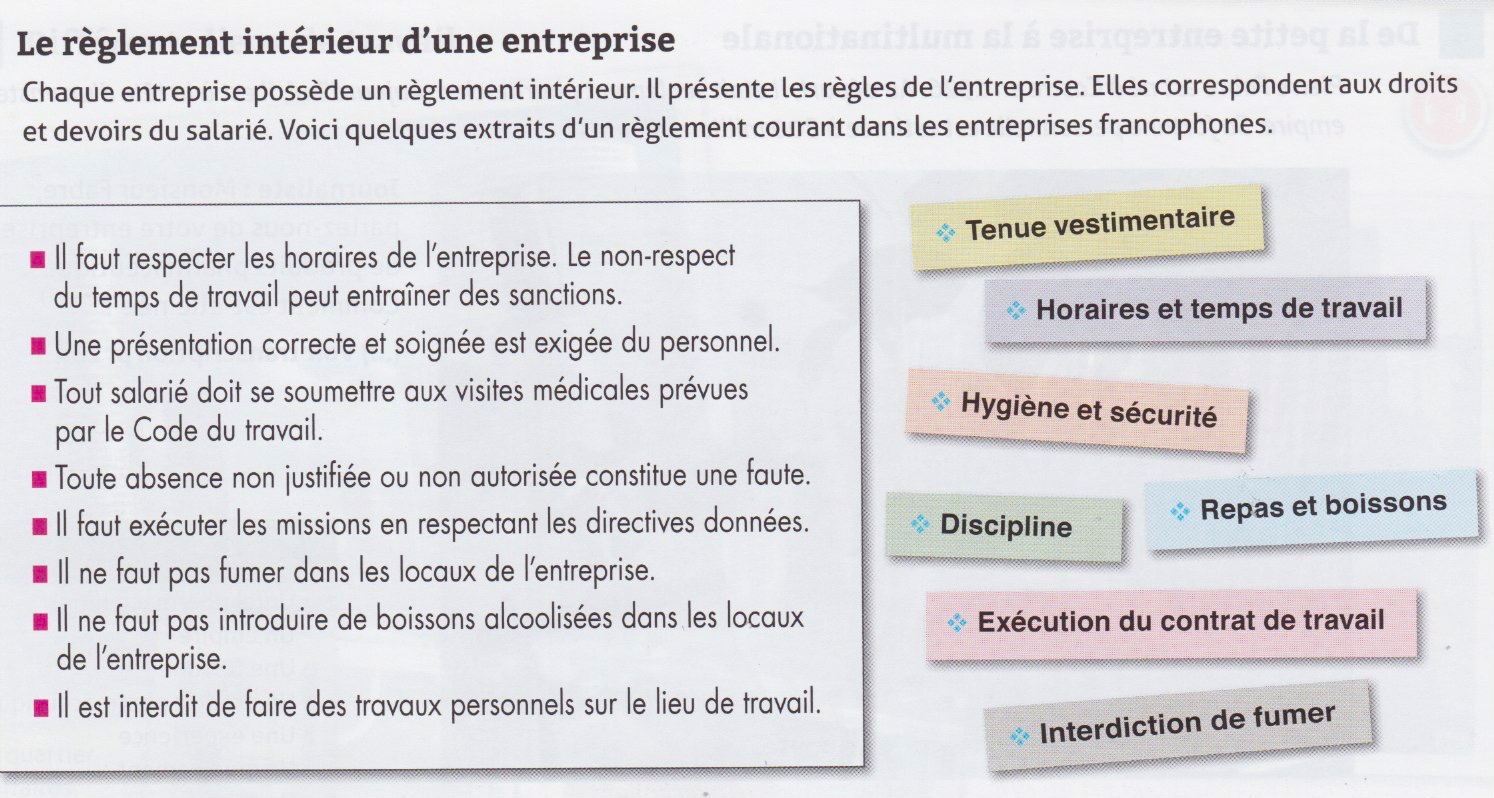 Source livre Quartier d’affairesAssociez chaque extrait du règlement intérieur à la rubrique correspondante.Sites et documents annexes :https://fr.calameo.com/read/002006056512b6a749aa1?page=1https://www.calameo.com/books/002006056d165e34ec949Université Jean Jaurès ToulouseDEFLE Professeur Sylvie MassonL’entreprise, les secteurs d’activités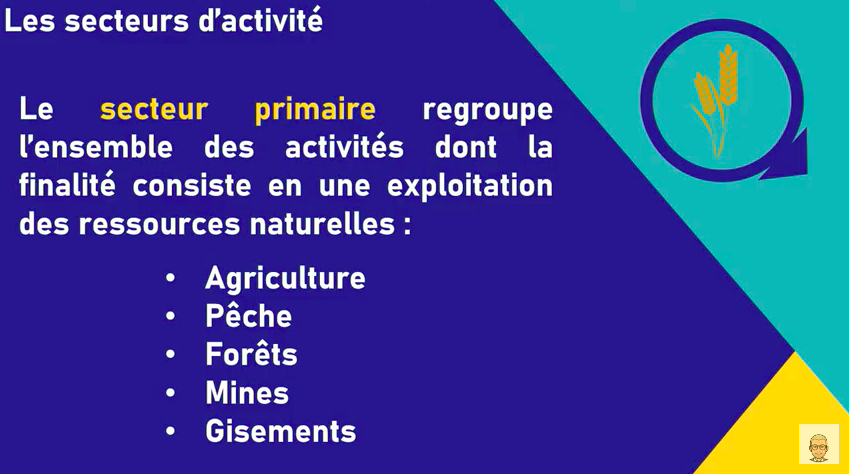 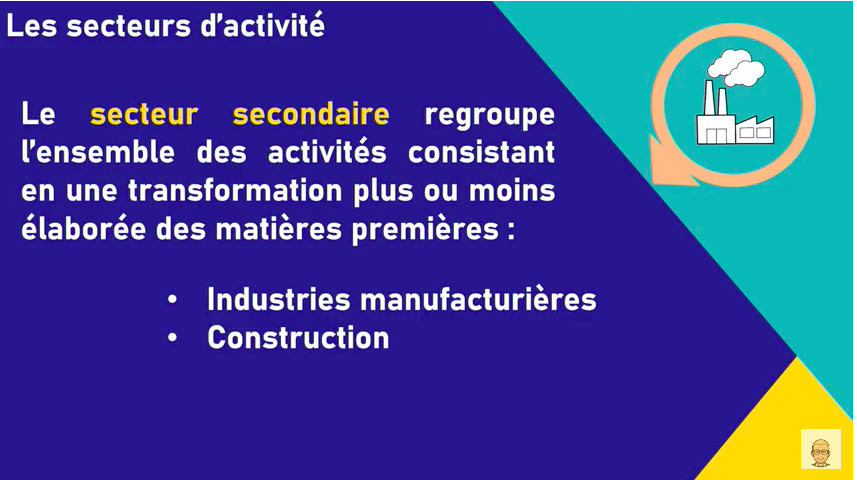 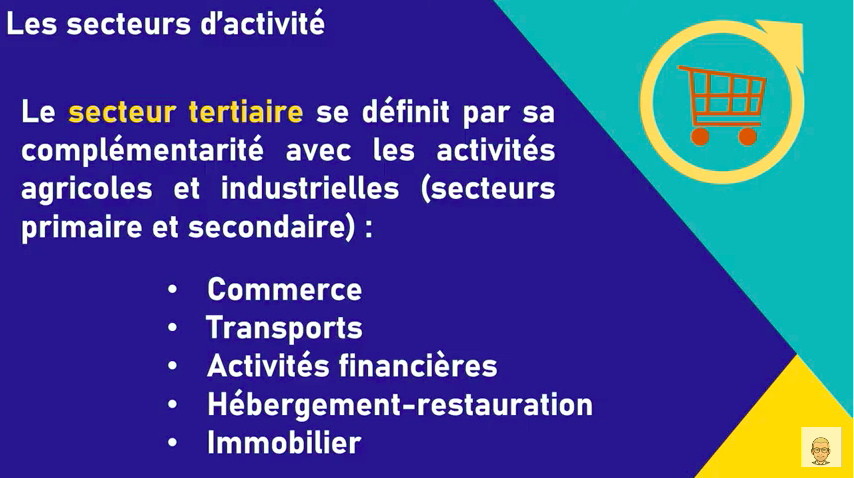 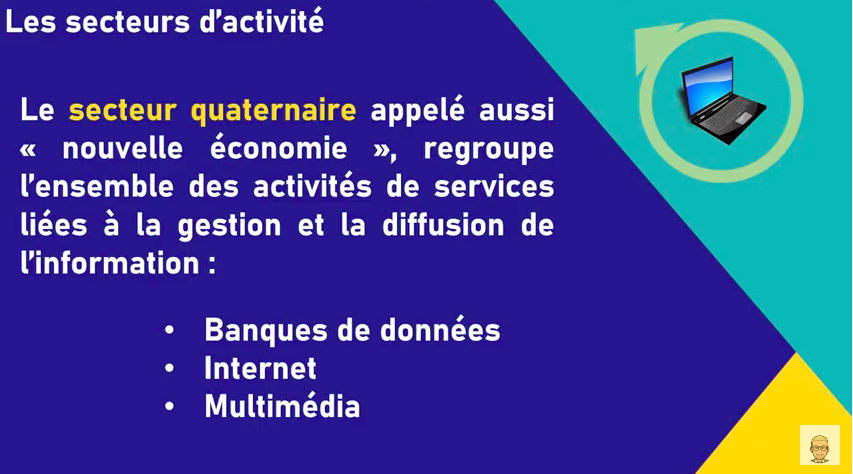 